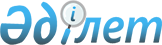 О внесении изменений в решение Жанаозенского городского маслихата от 27 декабря 2017 года № 18/207 "О бюджете села Кызылсай на 2018 - 2020 годы"Решение Жанаозенского городского маслихата Мангистауской области от 14 июня 2018 года № 21/267. Зарегистрировано Департаментом юстиции Мангистауской области 25 июня 2018 года № 3669
      В соответствии с Бюджетным кодексом Республики Казахстан от 4 декабря 2008 года, Законом Республики Казахстан от 23 января 2001 года "О местном государственном управлении и самоуправлении в Республике Казахстан" и решением Жанаозенского городского маслихата от 1 июня 2018 года № 20/251 "О внесении изменений и дополнений в решение Жанаозенского городского маслихата от 25 декабря 2017 года № 17/198 "О городском бюджете на 2018 - 2020 годы" (зарегистрировано в Реестре государственной регистрации нормативных правовых актов за № 3633), Жанаозенский городской маслихат РЕШИЛ:
      1. Внести в решение Жанаозенского городского маслихата от 27 декабря 2017 года № 18/207 "О бюджете села Кызылсай на 2018 - 2020 годы" (зарегистрировано в Реестре государственной регистрации нормативных правовых актов за № 3512, опубликовано в Эталонном контрольном банке нормативных правовых актов Республики Казахстан от 30 января 2018 года) следующие изменения:
      пункт 1 указанного решения изложить в новой редакции следующего содержания:
      "1. Утвердить бюджет села Кызылсай на 2018 - 2020 годы согласно приложениям 1, 2 и 3 соответственно, в том числе на 2018 год в следующих объемах:
      1)доходы - 249 283 тысяч тенге, в том числе по:
      налоговым поступлениям - 6 515 тысяч тенге;
      неналоговым поступлениям - 73 тысяч тенге;
      поступлениям от продажи основного капитала - 0 тенге;
      поступлениям трансфертов - 242 695 тысяч тенге;
      2) затраты - 249 283 тысяч тенге;
      3) чистое бюджетное кредитование - 0 тенге, в том числе:
      бюджетные кредиты - 0 тенге;
      погашение бюджетных кредитов - 0 тенге;
      4) сальдо по операциям с финансовыми активами - 0 тенге, в том числе:
      приобретение финансовых активов - 0 тенге;
      поступления от продажи финансовых активов государства - 0 тенге;
      5) дефицит (профицит) бюджета - 0 тенге;
      6) финансирование дефицита (использование профицита) бюджета -  0 тенге;
      поступления займов - 0 тенге;
      погашение займов - 0 тенге;
       используемые остатки бюджетных средств – 0 тенге.";
       пункт 2 изложить в новой редакции:
      "2. Учесть, что из городского бюджета в бюджет села Кызылсай на 2018 год выделена субвенция в сумме 242 695 тысяч тенге.". 
      Приложение 1 к указанному решению изложить в новой редакции согласно приложению к настоящему решению.
      2. Контроль за исполнением настоящего решения возложить на постоянную комиссию Жанаозенского городского маслихата по вопросам социально - экономическое развития, бюджета, строительства, промышленности, жилищное и коммунальное хозяйства, транспорта и предпринимательства (председатель комиссии Е.Утеев).
      3. Государственному учреждению "Аппарат Жанаозенского городского маслихата" (руководитель аппарата А.Ермуханов) обеспечить государственную регистрацию настоящего решения в органах юстиции, его официальное опубликование в Эталонном контрольном банке нормативных правовых актов Республики Казахстан и в средствах массовой информации.
      4. Настоящее решение вводится в действие с 1 января 2018 года.
      "СОГЛАСОВАНО"
      Исполняющий обязанности 
      руководителя государственного учреждения 
      "Жанаозенский городской отдел экономики и 
      бюджетного планирования"
      А.Манасбаева ________________
      14 июнь 2018 год
      Аким села Кызылсай
      Б.Изджанов_________________________ 
      14 июнь 2018 год Бюджет села Кызылсай на 2018 год
					© 2012. РГП на ПХВ «Институт законодательства и правовой информации Республики Казахстан» Министерства юстиции Республики Казахстан
				
      Председатель сессии, секретарь городского маслихата 

Мынбай С.
Приложение
к решению Жанаозенского городского
маслихата от 14 июня 2018 года № 21/267
Приложение 1
к решению Жанаозенского городского
маслихата от 27 декабря 2017 года № 18/207

Категория
Категория
Категория
Наименование
Сумма, тысяч тенге
Класс
Класс
Наименование
Сумма, тысяч тенге
Подкласс
Наименование
Сумма, тысяч тенге 1 1 1 2 3
1. Доходы
249 283
1
Налоговые поступления
6 515
01
Подоходный налог
754 
2
Индивидуальный подоходный налог
754
04
Налоги на собственность
5 761
1
Налоги на имущество
139
3
Земельный налог
122 
4
Налог на транспортные средства
5 500
2
Неналоговые поступления
73
01
Доходы от государственной собственности
73
5
Доходы от аренды имущества, находящегося в государственной собственности
73
4
Поступления трансфертов
242 695
02
Трансферты из вышестоящих органов государственного управления
242 695
3
Трансферты из районного (города областного значения) бюджета
242 695
Функциональная группа
Функциональная группа
Функциональная группа
Наименование
Сумма, тысяч тенге
Администратор бюджетных программ
Администратор бюджетных программ
Наименование
Сумма, тысяч тенге
Бюджет ная програм ма
Наименование
Сумма, тысяч тенге 1 1 1 2 3
2. Затраты
249 283
01
Государственные услуги общего характера
32 308
124
Аппарат акима города районного значения, села, поселка, сельского округа
32 308
001
Услуги по обеспечению деятельности акима города районного значения, села, поселка, сельского округа
32 308
04
Образование
162 817
124
Аппарат акима города районного значения, села, поселка, сельского округа
162 817
004
Дошкольное воспитание и обучение и организация медицинского обслуживания в организациях дошкольного воспитания и обучения
162 817
06
Социальная помощь и социальное обеспечение
960
124
Аппарат акима города районного значения, села, поселка, сельского округа
960
003
Оказание социальной помощи нуждающимся гражданам на дому
960
07
Жилищно-коммунальное хозяйство
22 331
124
Аппарат акима города районного значения, села, поселка, сельского округа
22 331
008
Освещение улиц в населенных пунктах
22 331
08
Культура, спорт, туризм и информационное пространство
30 867
124
Аппарат акима города районного значения, села, поселка, сельского округа
30 867
006
Поддержка культурно-досуговой работы на местном уровне
30 194
028
Проведение физкультурно-оздоровительных и спортивных мероприятий на местном уровне
673
3. Чистое бюджетное кредитование
0
Бюджетные кредиты
0
Погашение бюджетных кредитов
 0
4. Сальдо по операциям с финансовыми активами 
0
Приобретение финансовых активов
0
Поступления от продажи финансовых активов государства
0
5. Дефицит (профицит) бюджета
0
6. Финансирование дефицита (использование профицита) бюджета
0
Поступления займов
0
Погашение займов
0
Используемые остатки бюджетных средств
0